COMUNI DI: AMOROSI, CASTELVENERE, CERRETO SANNITA, CUSANO MUTRI, DUGENTA, FAICCHIO, GUARDIA SANFRAMONDI, LIMATOLA, MELIZZANO, PAUPISI, PIETRAROJA, PUGLIANELLO, SAN LORENZELLO, SAN LORENZO MAGGIORE, SAN SALVATORE TELESINO, SAN LUPO, SOLOPACA, TELESE TERME.…………………………………………………………………………………………………………AVVISO PUBBLICOISCRIZIONI SERVIZI DI NIDO E MICRONIDO COMUNALIANNO EDUCATIVO 2021/2022……………………………………………………………………………………………………….SI RENDE NOTOChe l’Ambito Sociale B04 intende disporre, per l’anno educativo 2021/2022, l’apertura delle iscrizioni ai Servizi di Nido e Micro-nido d’Infanzia comunali di:  Cerreto Sannita, Dugenta, Guardia Sanframondi, Melizzano, Paupisi, Puglianello, San Salvatore Telesino e Telese Terme da effettuarsi a partire dal 19 Luglio 2021 sino al 29 Agosto 2021.Calendario e Orario di funzionamento Anno Educativo 2021/2022:L’attività degli asili nido e dei micro-nidi si sviluppa normalmente secondo il calendario scolastico regionale, nell’arco di tempo compreso tra il mese di Ottobre e Giugno dell’anno solare.  Si precisa, comunque, che la frequenza dei minori è garantita a far data dall'effettiva attivazione dei nuovi servizi educativi. I servizi di Asilo Nido e Micro Nido possono essere a tempo pieno, con orario di apertura pari o superiore alle 8 ore giornaliere, o a tempo parziale, con orario di apertura inferiore alle 8 ore giornaliere. L’orario di funzionamento del servizio, dal lunedì al venerdì, è così previsto:Mezza giornata: dalle ore 8:00 alle ore 13:00;Giornata intera: dalle ore8:00 alle ore 16:00;Sabato chiuso.Requisiti di accesso:I beneficiari devono rientrare nelle seguenti condizioni di ammissibilità:essere residenti in uno dei Comuni dell’Ambito Sociale B04: Amorosi, Castelvenere, Cerreto Sannita, Cusano Mutri, Dugenta, Faicchio, Guardia Sanframondi, Limatola, Melizzano, Paupisi, Pietraroja, Puglianello, San Lorenzello, San Lorenzo Maggiore, San Salvatore Telesino, San Lupo, Solopaca, Telese Terme;avere quali componenti bambini di età compresa tra i 0 e i 36 mesi;essere in regola con gli obblighi vaccinali previsti dalle vigenti normative nazionali e regionali.Qualora, esaurite le graduatorie, rimanessero posti disponibili potranno essere accolti bambini residenti in Comuni limitrofi al territorio d’Ambito B04, purché in possesso dei requisiti previsti per i residenti nell’Ambito Sociale B04 e, ove il nucleo familiare fosse sprovvisto di reddito, l’onere venga assunto dal Comune/Ambito Sociale di appartenenza.Modalità per effettuare le iscrizioni:Le domande di ammissione al servizio devono pervenire, dal 19 Luglio 2021 sino al 29 Agosto 2021 compreso, al competente Servizio Sociale Comunale presso i seguenti Comuni afferenti all’Ambito Sociale B04: Amorosi, Castelvenere, Cerreto Sannita, Cusano Mutri, Dugenta, Faicchio, Guardia Sanframondi, Limatola, Melizzano, Paupisi, Pietraroja, Puglianello, San Lorenzello, San Lorenzo Maggiore, San Salvatore Telesino, San Lupo, Solopaca, Telese Terme (fa fede il Protocollo generale del Comune ricevente la domanda), utilizzando esclusivamente l’apposito modulo predisposto disponibile on line presso il sito internet del Comune capofila di Cerreto Sannita (www.comune.cerretosannita.bn.it) e degli altri Comuni afferenti all’Ambito Sociale B04. Domanda on line: in alternativa alla presentazione presso il Servizio Sociale Comunale di residenza, la domanda può essere inviata, nei termini suddetti, mediante la posta elettronica certificata (PEC) del dichiarante esclusivamente all’indirizzo PEC protocollocerretosannita@pec.it allegando, con la scansione, il modello di domanda firmato e compilato in ogni sua parte, l’eventuale attestazione ISEE e i documenti di riconoscimento validi di entrambi i genitori.Documenti da allegare alla domanda di ammissioneAlla domanda di ammissione dovrà essere allegata la seguente documentazione:Valida copia dell’attestazione ISEE, Indicatore Situazione Economica Equivalente del nucleo familiare;Copia di un documento di riconoscimento in corso di validità del genitore che rivolge l’istanza di iscrizione;Certificato di vaccinazione del minore;Dichiarazione del datore di lavoro di entrambi i genitori con gli orari;Autocertificazione nel caso di lavoro autonomo con firma del dichiarante e copia di un documento in corso di validità.Certificato sanitario per il familiare o il suo delegato che seguirà il periodo di inserimento.Servizio mensa:Il servizio è gestito da parte dei Comuni che hanno messo a disposizione le strutture. Criteri per la formazione della graduatoria e quota di compartecipazione alla spesa:Per la formulazione delle graduatorie, si terrà conto di quanto disposto nel “Regolamento per il funzionamento, l’accesso e la determinazione della quota di compartecipazione del Servizio di Nido e Micro-nido d’infanzia” approvato dal Coordinamento Istituzionale dell’Ambito Sociale B04 nella seduta n. 5 del 18/06/2018.Gli utenti del servizio in parola, in quanto servizio a domanda individuale, sono obbligati a versare una retta mensile, differenziata per reddito nella misura stabilita dal Coordinamento Istituzionale nel succitato Regolamento dell’Ambito Sociale B04. Pubblicità:L’Avviso pubblico per le iscrizioni ai Servizi di Nido e Micro-nido comunali – Anno Educativo 2021/2022 -  sarà reso pubblico dal 19 Luglio 2021 sino al 29 Agosto 2021mediante pubblicazione di copia integrale all’Albo Pretorio on line e sul sito internet del Comune capofila di Cerreto Sannita (www.comune.cerretosannita.bn.it) e degli altri Comuni afferenti all’Ambito Sociale B04.Per informazioni e chiarimenti è possibile rivolgersi a:- PuntoUnico di Accesso (PUA) presso ciascun Comune dell’Ambito B4;- Ufficio di Piano dell’Ambito Sociale B04 c/o Comune di Cerreto Sannita (BN) in Corso Marzio Caràfa, n. 65 -Telef.: 0824815211 - e-mail: uffpiano@libero.it.Dalla Casa Comunale,  16/07/2021       Il Sindaco del Comune di San Lorenzo Maggiore        Dott. Carlo Giuseppe Iannotti   Il Presidente del Coordinamento Istituzionale Ambito B04       Geometra Giovanni Parente                                                             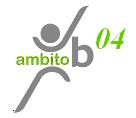 AMBITO SOCIALE B 04(LEGGE 328/2000 e L. R. 11/2007)